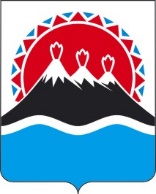 П О С Т А Н О В Л Е Н И ЕПРАВИТЕЛЬСТВАКАМЧАТСКОГО КРАЯг. Петропавловск-КамчатскийПРАВИТЕЛЬСТВО ПОСТАНОВЛЯЕТ:Внести в приложение к Постановлению Правительства Камчатского края от 24.11.2008 N 385-П "Об утверждении Примерного положения о системе оплаты труда работников государственных учреждений, подведомственных Министерству здравоохранения Камчатского края" изменения, изложив его в редакции согласно приложению к настоящему Постановлению.Настоящее постановление вступает в силу после дня его официального опубликования.Приложение к Постановлению Правительства Камчатского краяот 24.11.2008 № 385-ППРИМЕРНОЕ ПОЛОЖЕНИЕО СИСТЕМЕ ОПЛАТЫ ТРУДА РАБОТНИКОВГОСУДАРСТВЕННЫХ УЧРЕЖДЕНИЙ, ПОДВЕДОМСТВЕННЫХМИНИСТЕРСТВУ ЗДРАВООХРАНЕНИЯ КАМЧАТСКОГО КРАЯI. Общие положения1.1. Настоящее Примерное положение о системе оплаты труда работников государственных учреждений, подведомственных Министерству здравоохранения Камчатского края (далее - Примерное положение), разработано в соответствии с Трудовым кодексом Российской Федерации, Постановлением Правительства Камчатского края от 21.07.2008 № 221-П "О подготовке к введению отраслевых систем оплаты труда работников государственных учреждений Камчатского края" и включает в себя:1) порядок применения окладов (должностных окладов), ставок заработной платы работников государственных учреждений, подведомственных Министерству здравоохранения Камчатского края (далее - учреждения);2) перечень компенсационных выплат и порядок их применения;3) перечень стимулирующих выплат и порядок их применения;4) особенности оплаты труда руководителей, заместителей руководителей и главных бухгалтеров учреждений.1.2. Система оплаты труда работников учреждений устанавливается и изменяется коллективными договорами, соглашениями, локальными нормативными актами в соответствии с требованиями трудового законодательства и иных нормативных правовых актов Российской Федерации и Камчатского края, содержащими нормы трудового права, с учетом:1) единого тарифно-квалификационного справочника работ и профессий рабочих;2) единого квалификационного справочника должностей руководителей, специалистов и служащих, квалификационного справочника должностей руководителей, специалистов и других служащих или профессиональных стандартов;3) обеспечения государственных гарантий по оплате труда;4) рекомендаций Российской трехсторонней комиссии по регулированию социально-трудовых отношений;5) мнения представительного органа работников.1.3. Работодатель заключает с работником трудовой договор ("эффективный контракт") или дополнительное соглашение к трудовому договору ("эффективному контракту"), в которых конкретизированы трудовые (должностные) обязанности работника, условия оплаты его труда, в том числе оклады (должностные оклады), ставки заработной платы, доплаты и надбавки, стимулирующие выплаты, показатели и критерии оценки эффективности деятельности для назначения стимулирующих выплат в зависимости от результатов и качества работы.1.4. При утверждении Правительством Российской Федерации базовых окладов (базовых должностных окладов), базовых ставок заработной платы по профессиональным квалификационным группам (далее - ПКГ) оклады заработной платы работников учреждений, занимающих должности служащих (работающих по профессиям рабочих), входящих в эти ПКГ, устанавливаются в размере не ниже соответствующих базовых окладов (базовых должностных окладов), базовых ставок заработной платы.1.5. Заработная плата работников учреждений предельными размерами не ограничивается.1.6. Месячная заработная плата работника, полностью отработавшего за этот период норму рабочего времени и выполнившего нормы труда (трудовые обязанности), не может быть ниже минимального размера заработной платы в Камчатском крае.1.7. Оплата труда работников учреждений, занятых по совместительству, а также на условиях неполного рабочего времени, или неполной рабочей недели, производится пропорционально отработанному времени. Определение размеров заработной платы по основной должности, а также по должности, занимаемой в порядке совместительства, производится раздельно по каждой из должностей.1.8. Оплата труда работников учреждений при работе в форме дежурств на дому, в том числе в порядке совместительства, осуществляется с учетом особенностей учета рабочего времени при осуществлении медицинскими работниками дежурств на дому, предусмотренных Трудовым кодексом Российской Федерации и Положением об особенностях режима рабочего времени и учета рабочего времени при осуществлении медицинскими работниками учреждений здравоохранения дежурств на дому, утвержденным Приказом Министерства здравоохранения Российской Федерации от 02.04.2014 № 148н.1.9. Предельная доля расходов оплаты труда работников административно-управленческого и вспомогательного персонала в фонде оплаты труда учреждений устанавливается в размере не более 40 процентов.Перечень должностей, относимых к основному, административно-управленческому и вспомогательному персоналу учреждений устанавливается приказом Министерства здравоохранения Камчатского края.1.10. Расчетный среднемесячный уровень заработной платы работников учреждений, в том числе обеспечивающих деятельность Министерства здравоохранения Камчатского края (административно-хозяйственное, информационно-техническое и кадровое обеспечение, делопроизводство, бухгалтерский учет и отчетность), не должен превышать расчетный среднемесячный уровень оплаты труда государственных гражданских служащих Камчатского края и работников, замещающих должности, не являющиеся должностями государственной гражданской службы, Министерства здравоохранения Камчатского края (далее - работники Министерства).1.11. Расчетный среднемесячный уровень оплаты труда работников Министерства определяется путем деления установленного объема бюджетных ассигнований на оплату труда работников Министерства на численность работников Министерства в соответствии с утвержденным штатным расписанием и деления полученного результата на 12 (количество месяцев в году).Расчетный среднемесячный уровень заработной платы работников учреждения определяется путем деления установленного объема бюджетных ассигнований на оплату труда работников учреждения на численность работников учреждения в соответствии с утвержденным штатным расписанием и деления полученного результата на 12 (количество месяцев в году).В случае изменения в течение финансового года объема бюджетных ассигнований на оплату труда работников Министерства, работников учреждения и (или) численности работников Министерства, работников учреждения осуществляется перерасчет расчетного среднемесячного уровня оплаты труда работников Министерства и (или) расчетного среднемесячного уровня оплаты работников учреждения.1.12. Положения частей 1.10 и 1.11 настоящего раздела не распространяются на учреждения, имеющие в штатных расписаниях должности работников, в отношении которых актами Президента Российской Федерации или Правительства Российской Федерации установлены специальные требования к уровню оплаты их труда.II. Порядок и условия оплаты труда работников учреждений2.1. Системы оплаты труда работников учреждений включают в себя:1) оклады (должностные оклады), ставки заработной платы,2) выплаты компенсационного характера;3) выплаты стимулирующего характера.2.2. Согласно статье 129 Трудового кодекса Российской Федерации окладом (должностным окладом) является фиксированный размер оплаты труда работника за исполнение трудовых (должностных) обязанностей определенной сложности за календарный месяц без учета компенсационных, стимулирующих и социальных выплат.2.2.(1) Тарифная ставка - фиксированный размер оплаты труда работника за выполнение нормы труда определенной сложности (квалификации) за единицу времени без учета компенсационных, стимулирующих и социальных выплат.2.3. Фиксированные размеры окладов (должностных окладов), ставки заработной платы работников учреждений устанавливаются руководителем учреждения с учетом обеспечения их дифференциации в зависимости от требований к профессиональной подготовке и уровню квалификации, сложности выполняемых работ в разрезе ПКГ и квалификационных уровней ПКГ, утверждаемых федеральным органом исполнительной власти, осуществляющим функции по выработке государственной политики и нормативно-правовому регулированию в сфере труда, не ниже минимальных размеров окладов, установленных настоящим Примерным положением.2.4. Размеры окладов (должностных окладов, ставок) к заработной плате работников учреждений устанавливаются на основе отнесения занимаемых ими должностей и профессий рабочих к ПКГ:1) должностные оклады медицинских и фармацевтических работников учреждений устанавливаются на основе отнесения занимаемых ими должностей к ПКГ, утвержденным Приказом Министерства здравоохранения и социального развития Российской Федерации от 06.08.2007 № 526 "Об утверждении профессиональных квалификационных групп должностей медицинских и фармацевтических работников". Рекомендуемые минимальные размеры должностных окладов по ПКГ медицинских и фармацевтических работников учреждений утверждены приложением 1 к настоящему Примерному положению;2) должностные оклады работников, занятых в сфере здравоохранения и предоставления социальных услуг, устанавливаются на основе отнесения занимаемых ими должностей к ПКГ, утвержденным Приказом Министерства здравоохранения и социального развития Российской Федерации от 31.03.2008 № 149н "Об утверждении профессиональных квалификационных групп должностей работников, занятых в сфере здравоохранения и предоставления социальных услуг". Рекомендуемые минимальные размеры должностных окладов по ПКГ работников, занятых в сфере здравоохранения и предоставления социальных услуг, утверждены приложением 2 к настоящему Примерному положению;3) должностные оклады педагогических работников в системе здравоохранения устанавливаются на основе отнесения занимаемых ими должностей к ПКГ, утвержденным Приказом Министерства здравоохранения и социального развития Российской Федерации от 05.05.2008 № 216н "Об утверждении профессиональных квалификационных групп должностей работников образования". Рекомендуемые минимальные размеры должностных окладов по ПКГ педагогических работников в системе здравоохранения утверждены приложением 3 к настоящему Примерному положению;3)(1) Рекомендуемые размеры основных окладов (основных должностных окладов, основных ставок заработной платы) работников образовательного учреждения устанавливаются на основе отнесения занимаемых ими должностей к ПКГ в соответствии с приложением 8 к настоящему Примерному положению.3)(2) Оклады (должностные оклады, ставки заработной платы) руководящих и педагогических работников образовательного учреждения, исходя из которых исчисляется заработная плата руководящих и педагогических работников учреждений, определяются путем применения повышающих коэффициентов к основному окладу (основному должностному окладу, основной ставке заработной платы).Рекомендуемые размеры повышающих коэффициентов уровня образования, стажа педагогической работы, квалификации педагогических работников образовательного учреждения устанавливаются в соответствии с приложением 9 к настоящему Примерному положению;3)(3) С 1 сентября 2013 года в оклады (должностные оклады, ставки заработной платы) педагогических работников образовательного учреждения включается ежемесячная денежная компенсация на обеспечение книгоиздательской продукцией и периодическими изданиями, установленная по состоянию на 31 декабря 2012 года, в размере:- 150 рублей для педагогических работников учреждений дополнительного профессионального образования;- 100 рублей для педагогических работников.При начислении иных стимулирующих и компенсационных выплат, устанавливаемых в процентном соотношении к окладу (должностному окладу, ставке заработной платы) применяется оклад (должностной оклад, ставка заработной платы) педагогических работников, определенный с учетом и в соответствии с частями 3)(2) и 3(3) настоящего раздела;4) должностные оклады, руководителей, специалистов и служащих устанавливаются на основе отнесения занимаемых ими общеотраслевых должностей служащих к ПКГ, утвержденным Приказом Министерства здравоохранения и социального развития Российской Федерации от 29.05.2008 № 247н "Об утверждении профессиональных квалификационных групп общеотраслевых должностей руководителей, специалистов и служащих". Рекомендуемые минимальные размеры должностных окладов по ПКГ руководителей, специалистов и служащих утверждены приложением 4 к настоящему Примерному положению;5) оклады работников, работающих по общеотраслевым профессиям рабочих, устанавливаются на основе отнесения занимаемых ими общеотраслевых должностей к ПКГ, утвержденным Приказом Министерства здравоохранения и социального развития Российской Федерации от 29.05.2008 № 248н "Об утверждении профессиональных квалификационных групп общеотраслевых профессий рабочих". Рекомендуемые минимальные размеры окладов по ПКГ работников, занимающих должности общеотраслевых профессий рабочих, утверждены приложением 5 к настоящему Примерному положению.2.5. По должностям медицинских, фармацевтических работников, педагогических работников и должностям служащих, не вошедшим в ПКГ, размеры окладов (должностных окладов), устанавливаются по решению руководителя учреждения в зависимости от сложности выполняемых работ.2.6. Перечень профессий высококвалифицированных рабочих, занятых на важных (особо важных) и ответственных (особо ответственных) работах, утвержден приложением 6 к настоящему Примерному положению.2.7. Размеры окладов (должностных окладов), размеры выплат компенсационного и стимулирующего характера устанавливаются в пределах годового фонда оплаты труда, утвержденного учреждению Министерством здравоохранения Камчатского края.2.8. С учетом условий труда работникам учреждений устанавливаются выплаты компенсационного характера, предусмотренные разделом IV настоящего Примерного положения.2.9. Работникам учреждений устанавливаются выплаты стимулирующего характера, предусмотренные разделом V настоящего Примерного положения.III. Условия оплаты труда руководителя учреждения,его заместителей, главного бухгалтера, главной медицинскойсестры (главного фельдшера, главного акушера)3.1 Заработная плата руководителя учреждения, его заместителей, главного бухгалтера, главной медицинской сестры (главного фельдшера, главного акушера) учреждения состоит из должностного оклада, выплат компенсационного и стимулирующего характера.3.2. Должностной оклад устанавливается руководителю учреждения Министерством здравоохранения Камчатского края в зависимости от сложности труда, в том числе с учетом масштаба управления, особенностей деятельности и значимости учреждения.3.3. Условия оплаты труда руководителя учреждения определяются трудовым договором, заключаемым на основе типовой формы трудового договора с руководителем государственного (муниципального) учреждения, утвержденной Постановлением Правительства Российской Федерации от 12.04.2013 № 329 "О типовой форме трудового договора с руководителем государственного (муниципального) учреждения".3.4. Предельный уровень соотношения среднемесячной заработной платы руководителя учреждения, его заместителей и главного бухгалтера учреждения, формируемой за счет всех источников финансового обеспечения и рассчитываемой за календарный год, и среднемесячной заработной платы работников учреждения (без учета заработной платы руководителя учреждения, его заместителей и главного бухгалтера учреждения) устанавливается:1) в отношении среднемесячной заработной платы руководителя учреждения в кратности от 1 до 6;2) в отношении среднемесячной заработной платы заместителей руководителя, главных бухгалтеров в кратности от 1 до 5.3.5. Должностные оклады заместителей руководителя и главного бухгалтера учреждения устанавливаются на 10 - 30 процентов ниже должностного оклада руководителя этого учреждения.3.6. Должностной оклад главной медицинской сестры (главного фельдшера, главного акушера) учреждения устанавливается на 40 процентов ниже должностного оклада руководителя этого учреждения.3.7. Выплаты компенсационного характера устанавливаются руководителю учреждения, его заместителям, главному бухгалтеру, главной медицинской сестре (главному фельдшеру, главному акушеру) учреждения в соответствии с разделом IV настоящего Примерного положения.3.8. Премирование руководителя учреждения осуществляется с учетом результатов деятельности учреждения в соответствии с критериями оценки и целевыми показателями эффективности работы учреждения, утвержденными приказом Министерства здравоохранения Камчатского края, в пределах фонда оплаты труда, установленного учреждению Министерством здравоохранения Камчатского края на соответствующий финансовый год.3.9. Премирование заместителей руководителя, главного бухгалтера, главной медицинской сестры (главного фельдшера, главного акушера) учреждения осуществляется в соответствии с критериями оценки и целевыми показателями эффективности деятельности в пределах фонда оплаты труда, установленного учреждению Министерством здравоохранения Камчатского края на соответствующий финансовый год.3.10. Доплата руководителям и заместителям руководителей, состоящим в штатном расписании учреждений здравоохранения и являющимся главными внештатными специалистами Министерства здравоохранения Камчатского края, устанавливается приказом Министерства здравоохранения Камчатского края в абсолютном размере.IV. Порядок и условия установлениявыплат компенсационного характера4.1. Работникам учреждений могут быть установлены следующие выплаты компенсационного характера:1) выплаты работникам, занятым на работах с вредными и (или) опасными условиями труда;2) выплаты работникам, связанные со спецификой деятельности учреждения;3) надбавка за работу со сведениями, составляющими государственную тайну;4) выплаты за работу в условиях, отклоняющихся от нормальных;5) выплаты специалистам за работу в учреждениях, расположенных в сельской местности;6) выплаты за работу в местностях с особыми климатическими условиями.7) выплаты отдельным категориям лиц, подвергающихся риску заражения новой коронавирусной инфекцией.4.2. Размеры, порядок и условия выплат, указанных в части 4.1 настоящего раздела, определяются в соответствии с трудовым законодательством Российской Федерации и иными нормативными правовыми актами, содержащими нормы трудового права.4.3. Выплаты компенсационного характера устанавливаются всем работникам учреждений при наличии оснований для их выплаты.4.4. Выплаты работникам учреждений, занятым на работах с вредными и (или) опасными условиями труда, устанавливаются в соответствии со статьей 147 Трудового кодекса Российской Федерации.Выплаты работникам учреждений, занятым на работах с вредными и (или) опасными условиями труда, реализуются с учетом положений части 3 статьи 15 Федерального закона от 28.12.2013 № 421-ФЗ "О внесении изменений в отдельные законодательные акты Российской Федерации в связи с принятием Федерального закона "О специальной оценке условий труда".В случае обеспечения на рабочих местах безопасных условий труда, подтвержденных результатами специальной оценки условий труда или заключением государственной экспертизы условий труда, указанные выплаты не производятся.4.5. Выплаты работникам учреждений, занятым на работах с вредными и (или) опасными условиями труда, производятся по результатам специальной оценки условий труда в размере не менее 4% оклада (должностного оклада), ставки заработной платы, установленных для различных видов работ с нормальными условиями труда.Рекомендуемые размеры выплат компенсационного характера медицинским работникам, занятым на работах с вредными и (или) опасными условиями труда, связанными с оказанием психиатрической помощи, медицинским работникам, осуществляющим диагностику и лечение ВИЧ-инфицированных, и лицам, работа которых связана с материалами, содержащими вирус иммунодефицита человека, а также медицинским работникам, непосредственно участвующим в оказании противотуберкулезной помощи, приведены в приложении 7 к настоящему Примерному положению.4.6. Конкретные размеры повышения оплаты труда устанавливаются работникам, занятым на работах с вредными и (или) опасными условиями труда, работодателем с учетом настоящей части и мнения представительного органа работников в порядке, установленном статьей 372 Трудового кодекса Российской Федерации для принятия локальных нормативных актов, либо коллективным договором, трудовым договором.4.7. Доплата работникам домов ребенка, подведомственных Министерству здравоохранения Камчатского края, учитывающая специфику работы, устанавливается в размере 20 процентов должностного оклада.4.8. Работникам учреждений устанавливаются следующие выплаты за работу в условиях, отклоняющихся от нормальных:1) доплата за совмещение профессий (должностей) устанавливается работнику при совмещении им профессий (должностей). Размер доплаты и срок, на который она устанавливается, определяется по соглашению сторон трудового договора с учетом содержания и (или) объема дополнительной работы;2) оплата сверхурочной работы работникам, привлекаемым к сверхурочной работе, производится за первые два часа работы не менее чем в полуторном размере, за последующие часы - не менее чем в двойном размере в соответствии со статьей 152 Трудового кодекса Российской Федерации;3) выплата за работу в ночное время производится работникам в соответствии со статьей 154 Трудового кодекса Российской Федерации за каждый час работы в ночное время (с 22 часов до 6 часов). Минимальный размер доплаты за работу в ночное время составляет не менее 20 процентов часового оклада (должностного оклада) за каждый час работы работника. Размеры выплат устанавливаются коллективным договором, локальным нормативным актом учреждения с учетом мнения выборного органа первичной профсоюзной организации, трудовым договором ("эффективным контрактом"), дополнительным соглашением к трудовому договору работника ("эффективному контракту"). Количество рабочих смен и графики сменности в вечернее, ночное время устанавливаются руководителем учреждения с учетом конкретных условий и мнения выборного органа первичной профсоюзной организации работников;4) доплата за увеличение объема работы или исполнение обязанностей временно отсутствующего работника без освобождения от работы, определенной трудовым договором, устанавливается работнику в случае увеличения установленного ему объема работы или возложения на него обязанностей временно отсутствующего работника без освобождения от работы, определенной трудовым договором. Размер доплаты и срок, на который она устанавливается, определяется по соглашению сторон трудового договора с учетом содержания и (или) объема дополнительной работы;5) доплата за расширение зон обслуживания устанавливается работнику при расширении зон обслуживания. Размер доплаты и срок, на который она устанавливается, определяется по соглашению сторон трудового договора с учетом содержания и (или) объема дополнительной работы;6) оплата за работу в выходные и нерабочие праздничные дни производится работникам, привлекавшимся к работе в выходные и нерабочие праздничные дни, в соответствии со статьей 153 Трудового кодекса Российской Федерации. Количество рабочих смен и графики сменности в выходные и праздничные дни устанавливаются руководителем учреждения с учетом мнения выборного органа первичной профсоюзной организации.4.9. Надбавки за работу со сведениями, составляющими государственную тайну, устанавливаются работникам учреждений, осуществляющим работу со сведениями, составляющими государственную тайну, с учетом объема сведений, составляющих государственную тайну, к которым работник учреждения имеет допуск и доступ, а также работающим на постоянной основе.4.10. Специалистам учреждений, работающим в сельской местности, устанавливаются надбавки. Рекомендуемый размер надбавки специалистам, работающим в сельской местности, 15 процентов от оклада (должностного оклада, ставки заработной платы).4.11. В районах с неблагоприятными природными климатическими условиями к заработной плате работников применяются:1) районные коэффициенты;2) процентные надбавки за стаж работы в районах Крайнего Севера и приравненных к ним местностям. Условия исчисления стажа для указанных процентных надбавок определяются в соответствии с действующим законодательством Российской Федерации.4.12. Компенсационные выплаты отдельным категориям лиц, оказывающим медицинскую помощь (участвующим в оказании, обеспечивающим оказание медицинской помощи) по диагностике и лечению новой коронавирусной инфекции устанавливаются в соответствии с постановлением Правительства Российской Федерации от 15.07.2022 № 1268 «О порядке предоставления компенсационной выплаты отдельным категориям лиц, подвергающихся риску заражения новой коронавирусной инфекцией».V. Порядок и условия установлениявыплат стимулирующего характера5.1. Работникам учреждений могут быть установлены следующие виды выплат стимулирующего характера:1) надбавка за квалификационную категорию;2) надбавка за высокие результаты работы;3) надбавка за выслугу лет;4) доплата медицинским работникам, состоящим в штатном расписании учреждений здравоохранения и являющимся главными внештатными специалистами Министерства здравоохранения Камчатского края;5) персональный повышающий коэффициент к окладу (ставке заработной плате);6) премиальные выплаты;7) иные выплаты при наличии экономии фонда оплаты труда.5.2. Решение о введении соответствующих видов выплат стимулирующего характера принимается руководителем учреждения в пределах фонда оплаты труда, установленного учреждению Министерством здравоохранения Камчатского края на соответствующий финансовый год.Размеры выплат стимулирующего характера могут устанавливаться как в абсолютном значении, так и в процентном отношении к окладу (должностному окладу, ставке заработной платы).Размеры и порядок установления выплат стимулирующего характера регулируются локальными нормативными актами учреждений, коллективными договорами.Применение выплат стимулирующего характера, предусмотренных частью 5.1 настоящего раздела, не образуют оклад (должностной оклад, ставку заработной платы) и не учитываются при начислении иных стимулирующих и компенсационных выплат, устанавливаемых в процентном отношении к окладу (должностному окладу, ставке заработной платы).5.3. Персональный повышающий коэффициент к окладу (должностному окладу, ставке заработной платы) может быть установлен работнику с учетом уровня его профессиональной подготовки, сложности, важности выполняемой работы, степени самостоятельности и ответственности при выполнении поставленных задач, и других факторов. Решение об установлении персонального повышающего коэффициента к окладу (должностному окладу, ставке заработной платы) и его размерах принимается комиссией, созданной приказом руководителя учреждения, персонально в отношении конкретного работника.Персональный повышающий коэффициент к окладу (должностному окладу, ставке заработной платы) устанавливается на определенный период времени в течение календарного года.Размер выплат по повышающему коэффициенту к окладу (должностному окладу, ставке заработной платы) определяется путем умножения размера оклада работника (должностного оклада, ставки заработной платы) на повышающий коэффициент.Рекомендуемый предельный размер персонального повышающего коэффициента - 2,0. 5.4. Надбавка за квалификационную категорию устанавливается в связи с присвоением работнику квалификационной категории и учитывается при работе медицинских и фармацевтических работников по специальности, по которой им присвоена квалификационная категория.Врачам-руководителям структурных подразделений квалификационная категория учитывается, когда специальность, по которой им присвоена квалификационная категория, соответствует профилю возглавляемого подразделения.Провизорам (фармацевтам) - руководителям аптечных учреждений (аптечных учреждений, входящих на правах структурных подразделений в состав лечебно-профилактических учреждений) квалификационная категория учитывается по специальности "Управление и экономика фармации" или по провизорской (фармацевтической) специальности.Надбавка за квалификационную категорию устанавливается с учетом квалификационной категории в течение 5 лет со дня издания приказа органа (учреждения) о присвоении квалификационной категории.За три месяца до окончания срока действия квалификационной категории работник может письменно обратиться в аттестационную комиссию для прохождения переаттестации в установленном порядке, а аттестационная комиссия обязана рассмотреть аттестационные материалы на присвоение квалификационной категории в течение трех месяцев со дня их получения.В случае уважительной причины, по представлению руководителя учреждения срок переаттестации специалиста может быть перенесен на три месяца, в течение которого работнику выплачивается оклад (должностной оклад) с учетом квалификационной категории.В случае отказа специалиста от очередной переаттестации, присвоенная ранее квалификационная категория утрачивается со дня истечения пятилетнего срока ее присвоения.Рекомендуемые предельные размеры надбавки за квалификационную категорию к окладу (должностному окладу) за наличие квалификационной категории:1) за наличие 2 квалификационной категории - 10 процентов;2) за наличие 1 квалификационной категории - 20 процентов;3) за наличие высшей квалификационной категории - 30 процентов.5.5. Рекомендуемые размеры надбавки к окладу (должностному окладу) за выслугу лет всем работникам учреждений кроме работников, предусмотренных частями 5.6, 5.7 и 5.8 настоящего раздела, при выслуге лет от 3 лет - 10 процентов.Повышающий коэффициент к окладу (должностному окладу, ставке заработной платы) за выслугу лет не устанавливается педагогическим работникам, для которых при расчете оклада (должностного оклада, ставки заработной платы) применяется повышающий коэффициент стажа педагогической работы, установленный в соответствии с приложением 9 к настоящему Примерному положению.5.6. Рекомендуемые размеры надбавки к окладу (должностному окладу) за выслугу лет, при выслуге лет от 3 лет - 20 процентов и по 15 процентов за каждые последующие два года непрерывной работы, но не выше 50 процентов, для следующих категорий работников:1) младший медицинский персонал выездных бригад станций (отделений) скорой медицинской помощи и выездных реанимационных бригад;2) младший медицинский персонал выездных бригад отделений экстренной консультативной скорой медицинской помощи (центра медицины катастроф);3) средний медицинский персонал выездных бригад станций (отделений) скорой медицинской помощи и выездных реанимационных бригад;4) средний медицинский персонал выездных бригад отделений экстренной консультативной скорой медицинской помощи (центра медицины катастроф);5) работникам из числа среднего медицинского персонала выездных бригад станций (отделений) скорой медицинской помощи, перешедшим на должности фельдшера (медицинской сестры) по приему вызовов и передаче их выездным бригадам или старшего фельдшера подстанции скорой медицинской помощи;6) старшие врачи станций (отделений) скорой медицинской помощи;7) врачи выездных бригад станций (отделений) скорой медицинской помощи и выездных реанимационных бригад;8) врачи выездных бригад станций (отделений) скорой медицинской помощи, перешедшие на должности главного врача станции скорой медицинской помощи и его заместителя, заведующих отделениями, подстанциями скорой медицинской помощи;9) врачи выездных бригад отделений экстренной консультативной скорой медицинской помощи (центра медицины катастроф);10) водители выездных бригад станций (отделений) скорой медицинской помощи и выездных реанимационных бригад;11) водители выездных бригад отделений экстренной консультативной скорой медицинской помощи (центра медицины катастроф).5.7. Рекомендуемые размеры надбавки к окладу (должностному окладу) за выслугу лет, при выслуге лет от 3 лет - 20 процентов по 10 процентов за каждые последующие два года непрерывной работы, но не выше 40 процентов, для следующих категорий работников:1) средний медицинский персонал противотуберкулезных учреждений (подразделений), работающий на фтизиатрических участках по обслуживанию взрослого и детского населения;2) участковые медицинские сестры терапевтических и педиатрических территориальных участков;3) врачи-фтизиатры противотуберкулезных учреждений (подразделений), работающие на фтизиатрических участках по обслуживанию взрослого и детского населения;4) заведующие терапевтическими и педиатрическими отделениями поликлиник, а также участковые терапевты и педиатры терапевтических и педиатрических территориальных участков.5.7(1). Доплата медицинским работникам, состоящим в штатном расписании учреждений здравоохранения и являющимся главными внештатными специалистами Министерства здравоохранения Камчатского края, устанавливается приказом Министерства здравоохранения Камчатского края в абсолютном размере.5.8. При установлении премиальных выплат работникам учреждений работодатель обеспечивает:1) наличие показателей и критериев для стимулирования труда работников в зависимости от результатов и качества работы, а также их заинтересованности в эффективном функционировании структурных подразделений и учреждения в целом;2) применение демократических процедур при оценке эффективности работы различных категорий работников для принятия решения об установлении им выплат стимулирующего характера.5.9. В целях стимулирования к качественному результату труда и поощрения работников за выполненную работу в системах мотивации работников рекомендуется устанавливать стимулирующую надбавку к окладу (должностному окладу) за высокие результаты работы с учетом выполнения установленных критериев эффективности работы по показателям деятельности, позволяющим оценить результативность и качество их работы.Размеры и условия осуществления надбавки за высокие результаты работы устанавливаются коллективными договорами, локальными нормативными актами, принимаемыми с учетом мнения представительного органа работников.5.10. Порядок и условия осуществления выплат стимулирующего характера отдельным категориям работников учреждений, имеющих право на получение дополнительных денежных выплат стимулирующего характера, установлен Приказом Министерства здравоохранения Камчатского края от 20.02.2014 № 206.5.11. Премиальные выплаты могут производиться:1) по итогам работы за период (за месяц, квартал, год);2) единовременно за выполнение особо важных и срочных работ;3) премия за многолетний и добросовестный труд.5.12. При премировании по итогам работы (за месяц, квартал, год) учитывается выполнение количественных и качественных показателей государственного задания, условий стандартов оказания услуг.Период, за который выплачивается премия, конкретизируется в положении об оплате и стимулировании труда работников учреждения. В учреждении одновременно могут быть введены несколько премий за разные периоды работы - по итогам работы за квартал и премия по итогам работы за год.5.13. При премировании за выполнение особо важных и срочных работ учитывается:1) качественное и оперативное выполнение особо важных заданий руководства;2) подготовка и проведение важных организационных мероприятий, связанных с основной деятельностью государственного учреждения, а также мероприятий, направленных на повышение авторитета и имиджа государственного учреждения среди населения.5.13.1. Премия за многолетний и добросовестный труд выплачивается единовременно при выходе работника на пенсию.Рекомендуемый размер премии не должен превышать при наличии стажа работы, дающего право на получение премии за многолетний и добросовестный труд:1) для руководителей, заместителей руководителей, главных бухгалтеров, главных медицинских сестер (главных фельдшеров, главных акушерок) - не менее 15 лет - 1 должностной оклад (ставку заработной платы), не менее 20 лет - 2 должностных окладов (ставок заработной платы);2) для иных работников - не менее 15 лет - 3,1 должностного оклада (ставки заработной платы), не менее 20 лет - 4,7 должностных окладов (ставок заработной платы).В стаж работы, дающий работнику право на получение премии за многолетний и добросовестный труд, засчитываются периоды трудовой деятельности в государственных учреждениях образования, культуры и искусства, физической культуры и спорта, здравоохранения, социального обслуживания, подведомственных исполнительным органам государственной власти Камчатского края, Камчатской области, Корякского автономного округа, и в муниципальных учреждениях образования, культуры и искусства, физической культуры и спорта, здравоохранения, социального обслуживания в Камчатском крае, Камчатской области, Корякском автономном округе.5.14. Размер премии может устанавливаться как в абсолютном значении, так и в процентном отношении к окладу (должностному окладу, ставке заработной платы).Размеры и порядок установления премиальных выплат регулируются локальными нормативными актами учреждений, коллективными договорами.VI. Другие вопросы оплаты труда6.1. За счет средств фонда оплаты труда учреждение может производить выплаты социального характера в форме материальной помощи. Решение об оказании материальной помощи и ее конкретных размерах принимает руководитель учреждения на основании письменного заявления работника.6.2. В случае перерасхода фонда оплаты труда, задержки выплаты работникам заработной платы и других нарушений оплаты труда руководитель учреждения несет ответственность в соответствии с законодательством Российской Федерации.6.3. Руководитель учреждения имеет право делегировать руководителю филиала полномочия по определению стимулирующих выплат в пределах средств, направляемых филиалом на оплату труда.Приложение 1к Примерному положению осистеме оплаты труда работниковгосударственных учреждений,подведомственных Министерствуздравоохранения Камчатского краяРЕКОМЕНДУЕМЫЕ МИНИМАЛЬНЫЕРАЗМЕРЫ ДОЛЖНОСТНЫХ ОКЛАДОВ МЕДИЦИНСКИХ ИФАРМАЦЕВТИЧЕСКИХ РАБОТНИКОВ ГОСУДАРСТВЕННЫХУЧРЕЖДЕНИЙ, ПОДВЕДОМСТВЕННЫХ МИНИСТЕРСТВУЗДРАВООХРАНЕНИЯ КАМЧАТСКОГО КРАЯ--------------------------------<*> Примечание: Четвертый квалификационный уровень распространяется на:1) оперирующих врачей-хирургов всех наименований нижеперечисленных хирургических отделений (палат) для взрослых и детей в стационарах:акушерское (в том числе физиологическое, обсервационное, патологии беременности, родовое (родильное);гинекологическое;гнойной хирургии;кардиохирургическое;колопроктологическое;микрохирургическое;нейрохирургическое (в том числе спинномозговой травмы);ожоговое;онкологическое;оперблок;отоларингологическое;офтальмологическое;портальной гипертензии;реконструктивной и пластической хирургии;сосудистой хирургии;травматологическое (в том числе травмы кисти);травматолого-ортопедическое;туберкулезное для больных костно-суставным туберкулезом;туберкулезное для больных урогенитальным туберкулезом;туберкулезное легочно-хирургическое;урологическое (в том числе пересадка почки);хирургическое;хирургического лечения сложных нарушений ритма сердца и электрокардиостимуляции;хирургическое торакальное;челюстно-лицевой хирургии (стоматологическое);эндоскопическое;2) врачей анестезиологов-реаниматологов: отделений (групп) анестезиологии - реанимации, отделений (палат) для реанимации и интенсивной терапии стационаров больничных учреждений, диспансеров и родильных домов, перинатальных центров, отделений экстренной и планово-консультативной помощи, групп анестезиологии - реанимации отделений скорой медицинской помощи отделений гемодиализа;3) врачей-хирургов, врачей-урологов и врачей-рентгенологов: отделений рентгеноударноволнового дистанционного дробления камней, лазерной хирургии, лабораторий искусственного кровообращения; рентгенохирургических методов диагностики и лечения (в том числе кабинетов);4) врачей хирургов отделений гемодиализа; врачей-хирургов всех наименований отделений экстренной и планово-консультативной помощи; врачей-трансфузиологов отделений гравитационной хирургии крови; врачей судебно-медицинских экспертов (за исключением врачей судебно-медицинских экспертов, занятых амбулаторным приемом); врачей-эндоскопистов, осуществляющих лечебные мероприятия в стационарах; врачей патологоанатомов;5) врачей-хирургов поликлиник (амбулаторно-поликлинических подразделений учреждений) в период их работы в стационаре в порядке чередования на срок не более 3-х месяцев в году или 4-х месяцев подряд один раз в два года;6) врачей-хирургов при их работе в стационаре и в поликлинике (амбулаторно-поликлиническом подразделении), если по объему работы невозможно выделение должности врача-хирурга соответствующей специальности для амбулаторного приема больных по этой специальности.Приложение 2к Примерному положению осистеме оплаты труда работниковгосударственных учреждений,подведомственных Министерствуздравоохранения Камчатского краяРЕКОМЕНДУЕМЫЕ МИНИМАЛЬНЫЕ РАЗМЕРЫДОЛЖНОСТНЫХ ОКЛАДОВ РАБОТНИКОВ, ЗАНЯТЫХ ВСФЕРЕ ЗДРАВООХРАНЕНИЯ И ПРЕДОСТАВЛЕНИЯ СОЦИАЛЬНЫХУСЛУГ, В ГОСУДАРСТВЕННЫХ УЧРЕЖДЕНИЯХ, ПОДВЕДОМСТВЕННЫХ МИНИСТЕРСТВУ ЗДРАВООХРАНЕНИЯ КАМЧАТСКОГО КРАЯПриложение 3к Примерному положению осистеме оплаты труда работниковгосударственных учреждений,подведомственных Министерствуздравоохранения Камчатского краяРЕКОМЕНДУЕМЫЕ МИНИМАЛЬНЫЕРАЗМЕРЫ ДОЛЖНОСТНЫХ ОКЛАДОВ ПЕДАГОГИЧЕСКИХРАБОТНИКОВ В СИСТЕМЕ ЗДРАВООХРАНЕНИЯ В ГОСУДАРСТВЕННЫХ УЧРЕЖДЕНИЯХ, ПОДВЕДОМСТВЕННЫХ МИНИСТЕРСТВУ ЗДРАВООХРАНЕНИЯ КАМЧАТСКОГО КРАЯПриложение 4к Примерному положению осистеме оплаты труда работниковгосударственных учреждений,подведомственных Министерствуздравоохранения Камчатского краяРЕКОМЕНДУЕМЫЕ МИНИМАЛЬНЫЕРАЗМЕРЫ ДОЛЖНОСТНЫХ ОКЛАДОВ РУКОВОДИТЕЛЕЙ,СПЕЦИАЛИСТОВ И СЛУЖАЩИХ ГОСУДАРСТВЕННЫХУЧРЕЖДЕНИЙ, ПОДВЕДОМСТВЕННЫХ МИНИСТЕРСТВУЗДРАВООХРАНЕНИЯ КАМЧАТСКОГО КРАЯПриложение 5к Примерному положению осистеме оплаты труда работниковгосударственных учреждений,подведомственных Министерствуздравоохранения Камчатского краяРЕКОМЕНДУЕМЫЕ МИНИМАЛЬНЫЕ РАЗМЕРЫОКЛАДОВ РАБОТНИКОВ, ЗАНИМАЮЩИХ ДОЛЖНОСТИОБЩЕОТРАСЛЕВЫХ ПРОФЕССИЙ РАБОЧИХ ГОСУДАРСТВЕННЫХ УЧРЕЖДЕНИЙ, ПОДВЕДОМСТВЕННЫХ МИНИСТЕРСТВУ ЗДРАВООХРАНЕНИЯ КАМЧАТСКОГО КРАЯПриложение 6к Примерному положению осистеме оплаты труда работниковгосударственных учреждений,подведомственных Министерствуздравоохранения Камчатского краяПЕРЕЧЕНЬ ПРОФЕССИЙВЫСОКОКВАЛИФИЦИРОВАННЫХ РАБОЧИХ,ЗАНЯТЫХ НА ВАЖНЫХ (ОСОБО ВАЖНЫХ) И ОТВЕТСТВЕННЫХ(ОСОБО ОТВЕТСТВЕННЫХ) РАБОТАХ ГОСУДАРСТВЕННЫХУЧРЕЖДЕНИЙ, ПОДВЕДОМСТВЕННЫХ МИНИСТЕРСТВУЗДРАВООХРАНЕНИЯ КАМЧАТСКОГО КРАЯ <*>1. Слесарь-ремонтник.2. Слесарь-сантехник.3. Слесарь-электрик по ремонту электрооборудования.4. Слесарь-электрик по ремонту и обслуживанию вентиляции.5. Слесарь-электромонтажник.6. Столяр.7. Электромеханик по ремонту медицинского оборудования.8. Электромонтер по ремонту аппаратуры, релейной защиты и автоматики.9. Электромонтер связи.10. Электросварщик.11. Водитель: автобуса, автомобиля скорой медицинской помощи, специального легкового автомобиля, имеющий 1 класс.12. Повар, выполняющий обязанности заведующего производством (шеф-повар), при отсутствии в штате учреждения такой должности.13. Электромонтер по ремонту и обслуживанию электрооборудования.--------------------------------<*> Примечание: В учреждениях могут применяться перечни высококвалифицированных рабочих, занятых на важных и ответственных работах, утвержденные в других отраслях, при условии выполнения соответствующих видов работ. Приложение 7к Примерному положению осистеме оплаты труда работниковгосударственных учреждений,подведомственных Министерствуздравоохранения Камчатского краяРЕКОМЕНДУЕМЫЕ РАЗМЕРЫ ПОВЫШЕНИЯ ОКЛАДОВ (ДОЛЖНОСТНЫХ ОКЛАДОВ) ЗАРАБОТНОЙ ПЛАТЫ МЕДИЦИНСКИМРАБОТНИКАМ, УЧАСТВУЮЩИМ В ОКАЗАНИИ ПСИХИАТРИЧЕСКОЙ ПОМОЩИ, МЕДИЦИНСКИМ РАБОТНИКАМ, ОСУЩЕСТВЛЯЮЩИМ ДИАГНОСТИКУ И ЛЕЧЕНИЕ ВИЧ ИНФИЦИРОВАННЫХ, И ЛИЦАМ, РАБОТА КОТОРЫХ СВЯЗАНА С МАТЕРИАЛАМИ, СОДЕРЖАЩИМИ ВИРУС ИММУНОДЕФИЦИТАЧЕЛОВЕКА, А ТАКЖЕ МЕДИЦИНСКИМ РАБОТНИКАМ, НЕПОСРЕДСТВЕННО УЧАСТВУЮЩИМ В ОКАЗАНИИ ПРОТИВОТУБЕРКУЛЕЗНОЙ ПОМОЩИ, ГОСУДАРСТВЕННЫХ УЧРЕЖДЕНИЙ, ПОДВЕДОМСТВЕННЫХ МИНИСТЕРСТВУ ЗДРАВООХРАНЕНИЯ КАМЧАТСКОГО КРАЯ <*>------------------------------<*> В случаях, когда наименование государственных учреждений (подразделений, должностей) указаны в нескольких пунктах таблицы настоящего приложения, рекомендуемые размеры выплат компенсационного характера, установленных по каждому из оснований, не суммируются.Приложение 8к Примерному положению осистеме оплаты труда работниковгосударственных учреждений,подведомственных Министерствуздравоохранения Камчатского краяРЕКОМЕНДУЕМЫЕ МИНИМАЛЬНЫЕ РАЗМЕРЫ ОСНОВНЫХ ОКЛАДОВ (ОСНОВНЫХ ДОЛЖНОСТНЫХ ОКЛАДОВ, ОСНОВНЫХ СТАВОК ЗАРАБОТНОЙ ПЛАТЫ) РАБОТНИКОВ ОБРАЗОВАТЕЛЬНЫХ ГОСУДАРСТВЕННЫХ УЧРЕЖДЕНИЙ, ПОДВЕДОМСТВЕННЫХ МИНИСТЕРСТВУ ЗДРАВООХРАНЕНИЯ КАМЧАТСКОГО КРАЯПриложение 9к Примерному положению осистеме оплаты труда работниковгосударственных учреждений,подведомственных Министерствуздравоохранения Камчатского краяРЕКОМЕНДУЕМЫЕ РАЗМЕРЫ ПОВЫШАЮЩИХ КОЭФФИЦИЕНТОВ К ОСНОВНЫМ ОКЛАДАМ (ОСНОВНЫМ ДОЛЖНОСТНЫМ ОКЛАДАМ, ОСНОВНЫМ СТАВКАМ ЗАРАБОТНОЙ ПЛАТЫ) РАБОТНИКОВ ОБРАЗОВАТЕЛЬНЫХ ГОСУДАРСТВЕННЫХ УЧРЕЖДЕНИЙ, ПОДВЕДОМСТВЕННЫХМИНИСТЕРСТВУ ЗДРАВООХРАНЕНИЯ КАМЧАТСКОГО КРАЯПримечание:<*> за исключением педагогов-библиотекарей, не осуществляющих ведение преподавательской деятельности (ведение занятий по учебным предметам на условиях, установленных для учителей).[Дата регистрации]№[Номер документа]О внесении изменений в приложение к Постановлению Правительства Камчатского края от 24.11.2008 № 385-П "Об утверждении Примерного положения о системе оплаты труда работников государственных учреждений, подведомственных Министерству здравоохранения Камчатского края" Председатель Правительства Камчатского края[горизонтальный штамп подписи 1]Е.А. ЧекинПрофессиональная квалификационная группа, квалификационный уровеньРекомендуемые минимальные размеры должностных окладов, рублей121. Профессиональная квалификационная группа "Медицинский и фармацевтический персонал первого уровня"1. Профессиональная квалификационная группа "Медицинский и фармацевтический персонал первого уровня"1 квалификационный уровеньСанитарка, санитарка (мойщица), младшая медицинская сестра по уходу за больными, фасовщица, сестра-хозяйка6 0862. Профессиональная квалификационная группа "Средний медицинский и фармацевтический персонал"2. Профессиональная квалификационная группа "Средний медицинский и фармацевтический персонал"1 квалификационный уровеньПродавец оптики; инструктор по трудовой терапии; младший фармацевт; медицинский дезинфектор; медицинский регистратор; гигиенист стоматологический; инструктор-дезинфектор; инструктор по гигиеническому воспитанию; инструктор по лечебной физкультуре; медицинский статистик; медицинская сестра стерилизационной7 9532 квалификационный уровеньЛаборант; медицинская сестра диетическая; рентгенолаборант; помощник врача по гигиене детей и подростков (врача по гигиене питания, врача по гигиене труда, врача по гигиеническому воспитанию, врача по коммунальной гигиене, врача по общей гигиене, врача-паразитолога, врача по радиационной гигиене, врача-эпидемиолога); помощник энтомолога8 3153 квалификационный уровеньМедицинская сестра; медицинская сестра палатная (постовая); медицинская сестра патронажная; медицинская сестра приемного отделения (приемного покоя); медицинская сестра по физиотерапии; медицинская сестра по приему вызовов и передаче их выездным бригадам; зубной техник; фельдшер по приему вызовов и передаче их выездным бригадам; медицинская сестра участковая; медицинский лабораторный техник (фельдшер-лаборант); фармацевт; медицинский оптик-оптометрист; медицинская сестра по массажу9 5204 квалификационный уровеньАкушерка; фельдшер; операционная медицинская сестра; медицинская сестра-анестезист; медицинская сестра процедурной; медицинская сестра перевязочной; медицинская сестра врача общей практики; зубной врач; медицинский технолог10 7235 квалификационный уровеньСтаршие: фармацевт, медицинская сестра (акушерка, фельдшер, операционная медицинская сестра, зубной техник); заведующий молочной кухней; заведующий аптекой лечебно-профилактического учреждения; заведующий производством учреждений (отделов, отделений, лабораторий) зубопротезирования; заведующий фельдшерско-акушерским пунктом - фельдшер (акушерка, медицинская сестра); заведующий здравпунктом - фельдшер (медицинская сестра); заведующий медпунктом фельдшер (медицинская сестра)114473. Профессиональная квалификационная группа "Врачи и провизоры"3. Профессиональная квалификационная группа "Врачи и провизоры"1 квалификационный уровеньВрач-стажер, провизор-стажер11 6882 квалификационный уровеньВрачи-специалисты (кроме врачей-специалистов, отнесенных к 3 и 4 квалификационным уровням), провизор-технолог, провизор-аналитик12 0493 квалификационный уровеньВрачи-терапевты участковые; врачи-педиатры участковые; врачи-специалисты стационарных подразделений лечебно-профилактических учреждений, станций (отделений) скорой медицинской помощи и учреждений социально-медицинской экспертизы; врачи общей практики (семейные врачи), кроме врачей-специалистов, отнесенных к 4 квалификационному уровню12 6524 квалификационный уровень <*>Врачи-специалисты хирургического профиля, оперирующие в стационарах лечебно-профилактических учреждений; старший врач; старший провизор; врач-анестезиолог-реаниматолог; врач-патологоанатом; врач-судебно-медицинский эксперт14 5784. Профессиональная квалификационная группа "Руководители структурных подразделений учреждений с высшим медицинским и фармацевтическим образованием (врач-специалист, провизор)"4. Профессиональная квалификационная группа "Руководители структурных подразделений учреждений с высшим медицинским и фармацевтическим образованием (врач-специалист, провизор)"1 квалификационный уровень Заведующий (начальник) структурным подразделением (отделом, отделением, лабораторией, кабинетом, отрядом (кроме заведующих отделениями хирургического профиля стационаров); руководитель бюро медико-социальной экспертизы15 0612 квалификационный уровень Заведующий отделением хирургического профиля стационаров (анестезиологии-реанимации, реанимации и интенсивной терапии, патологоанатомических, судебно-медицинской экспертизы)16 265Профессиональная квалификационная группа, квалификационный уровеньРекомендуемые минимальные размеры должностных окладов, рублей121. Профессиональная квалификационная группа "Должности специалистов второго уровня, осуществляющих предоставление социальных услуг"1. Профессиональная квалификационная группа "Должности специалистов второго уровня, осуществляющих предоставление социальных услуг"1 квалификационный уровеньСоциальный работник9 0362. Профессиональная квалификационная группа "Должности специалистов третьего уровня в учреждениях здравоохранения и осуществляющих предоставление социальных услуг"2. Профессиональная квалификационная группа "Должности специалистов третьего уровня в учреждениях здравоохранения и осуществляющих предоставление социальных услуг"1 квалификационный уровеньИнструктор-методист по лечебной физкультуре; специалист по социальной работе10 241 2 квалификационный уровеньМедицинский психолог; биолог11 2073. Профессиональная квалификационная группа "Должности руководителей в учреждениях здравоохранения и осуществляющих предоставление социальных услуг"3. Профессиональная квалификационная группа "Должности руководителей в учреждениях здравоохранения и осуществляющих предоставление социальных услуг"Заведующий отделением (социальной службой)12 049Профессиональная квалификационная группа, квалификационный уровеньРекомендуемые минимальные размеры должностных окладов, рублей121 квалификационный уровеньИнструктор по труду; инструктор по физической культуре; музыкальный руководитель10 2412 квалификационный уровеньПедагог дополнительного образования; педагог-организатор; социальный педагог; инструктор-методист11 2073 квалификационный уровеньВоспитатель; мастер производственного обучения; методист; педагог-психолог; старший инструктор-методист; старший педагог дополнительного образования12 0494 квалификационный уровеньСтарший воспитатель; старший методист; учитель; учитель-дефектолог; учитель-логопед (логопед)12 652Профессиональная квалификационная группа, квалификационный уровеньРекомендуемые минимальные размеры должностных окладов, рублей121. Профессиональная квалификационная группа "Общеотраслевые должности служащих первого уровня"1. Профессиональная квалификационная группа "Общеотраслевые должности служащих первого уровня"1 квалификационный уровеньАгент; агент по закупкам; агент по снабжению; архивариус; дежурный бюро пропусков; дежурный (по выдаче справок, залу, этажу, по общежитию); делопроизводитель; инкассатор; калькулятор; кассир; кодификатор; копировщик; комендант; машинистка; нарядчик; оператор по диспетчерскому обслуживанию лифтов; секретарь; секретарь-машинистка; секретарь-стенографистка; статистик; стенографистка; счетовод; табельщик; таксировщик; учетчик; экспедитор; экспедитор по перевозке грузов5 4232 квалификационный уровеньДолжности служащих первого квалификационного уровня, по которым может устанавливаться производное должностное наименование "старший"5 8452. Профессиональная квалификационная группа "Общеотраслевые должности служащих второго уровня"2. Профессиональная квалификационная группа "Общеотраслевые должности служащих второго уровня"1 квалификационный уровеньАдминистратор; библиотекарь; инспектор по кадрам; диспетчер; лаборант; оператор диспетчерской движения и погрузочно-разгрузочных работ; оператор диспетчерской службы; секретарь незрячего специалиста; секретарь руководителя; техник; техник вычислительного (информационно-вычислительного) центра; техник-лаборант; техник по защите информации; техник по метрологии; техник по наладке и испытаниям; техник по стандартизации; техник по труду; техник-программист; товаровед6 2732 квалификационный уровеньЗаведующий хозяйством; заведующий архивом; заведующий бюро пропусков; заведующий камерой хранения; заведующий канцелярией; заведующий комнатой отдыха; заведующий копировально-множительным бюро; заведующая машинописным бюро; заведующий складом; заведующий фотолабораторией; должности служащих первого квалификационного уровня, по которым устанавливается производное должностное наименование "старший"; должности служащих первого квалификационного уровня, по которым устанавливается II внутридолжностная категория7 4173 квалификационный уровеньДолжности служащих первого квалификационного уровня, по которым устанавливается I внутридолжностная категория; заведующий общежитием; производитель работ (прораб), включая старшего; начальник хозяйственного отдела; заведующий столовой; заведующий производством (шеф-повар)8 4344 квалификационный уровеньДолжности служащих первого квалификационного уровня, по которым может устанавливаться производное должностное наименование "ведущий"; мастер участка (включая старшего); механик; начальник автоколонны9 2785 квалификационный уровеньНачальник гаража; начальник смены (участка); начальник (заведующий) мастерской; начальник цеха (участка)10 0023. Профессиональная квалификационная группа "Общеотраслевые должности служащих третьего уровня"3. Профессиональная квалификационная группа "Общеотраслевые должности служащих третьего уровня"1 квалификационный уровеньМенеджер; менеджер по персоналу; менеджер по связям с общественностью; переводчик; психолог; социолог; специалист по кадрам; физиолог; бухгалтер; бухгалтер-ревизор; документовед; инженер; инженер-лаборант; инженер по метрологии; инженер по надзору за строительством; инженер по наладке и испытаниям; инженер по нормированию труда;инженер по организации и нормированию труда; инженер по организации труда; инженер по ремонту; инженер по стандартизации; инженер-программист (программист); инженер-технолог (технолог); инженер-электроник (электроник); инженер-энергетик (энергетик); экономист; экономист вычислительного (информационно-вычислительного) центра; экономист по договорной и претензионной работе; экономист по материально-техническому снабжению; экономист по планированию; экономист по труду; экономист по финансовой работе; эксперт; юрисконсульт10 2412 квалификационный уровеньДолжности служащих первого квалификационного уровня, по которым может устанавливаться II внутридолжностная категория10 6043 квалификационный уровеньДолжности служащих первого квалификационного уровня, по которым может устанавливаться I внутридолжностная категория10 8444 квалификационный уровеньДолжности служащих первого квалификационного уровня, по которым может устанавливаться производное должностное наименование "ведущий"11 4475 квалификационный уровеньГлавные специалисты: в отделах, отделениях;заместитель главного бухгалтера12 0494. Профессиональная квалификационная группа "Общеотраслевые должности служащих четвертого уровня"4. Профессиональная квалификационная группа "Общеотраслевые должности служащих четвертого уровня"1 квалификационный уровеньНачальник отдела информации; начальник отдела кадров (спецотдела); начальник отдела контроля качества; начальник отдела маркетинга; начальник отдела материально-технического снабжения; начальник отдела организации и оплаты труда; начальник отдела охраны труда; начальник отдела (лаборатории, сектора) по защите информации; начальник отдела по связям с общественностью; начальник отдела стандартизации; начальник планово-экономического отдела; начальник технического отдела; начальник финансового отдела; начальник юридического отдела12 6522 квалификационный уровеньГлавный диспетчер; механик; энергетик; заведующий медицинским складом мобилизационного резерва13 254Профессиональная квалификационная группа, квалификационный уровеньРекомендуемые минимальные размеры окладов, рублей121. Профессиональная квалификационная группа"Общеотраслевые профессии рабочих первого уровня"1. Профессиональная квалификационная группа"Общеотраслевые профессии рабочих первого уровня"1 квалификационный уровеньНаименования профессий рабочих, по которым предусмотрено присвоение 1, 2 и 3 квалификационного разряда в соответствии с Единым тарифно-квалификационным справочником работ и профессий рабочих; гардеробщик; дворник; истопник; курьер; уборщик территорий; сторож (вахтер); кастелянша; лифтер; сестра-хозяйка; уборщик служебных помещений; дезинфектор; оператор копировальных и множительных машин; кладовщик; оператор связи5 4232 квалификационный уровеньПрофессии рабочих, отнесенные к первому квалификационному уровню, при выполнении работ по профессии с производным наименованием "старший" (старший по смене)5 8452. Профессиональная квалификационная группа "Общеотраслевые профессии рабочих второго уровня"2. Профессиональная квалификационная группа "Общеотраслевые профессии рабочих второго уровня"1 квалификационный уровень Наименование профессий рабочих, по которым предусмотрено присвоение 4 и 5 квалификационных разрядов в соответствии с Единым тарифно-квалификационным справочником работ и профессий рабочих6 2662 квалификационный уровень Наименование профессий рабочих, по которым предусмотрено присвоение 6 и 7 квалификационных разрядов в соответствии с Единым тарифно-квалификационным справочником работ и профессий рабочих7 3513 квалификационный уровень Наименование профессий рабочих, по которым предусмотрено присвоение 8 квалификационного разряда в соответствии с Единым тарифно-квалификационным справочником работ и профессий рабочих7 9534 квалификационный уровень Наименования профессий рабочих, предусмотренных 1 - 3 квалификационными уровнями настоящей профессиональной квалификационной группы, выполняющих важные (особо важные) и ответственные (особо ответственные работы)9 278Рекомендуемые размеры выплат компенсационного характера медицинским работникам, занятым на работах с вредными и (или) опасными условиями труда, связанными с оказанием психиатрической помощи, медицинским работникам, осуществляющим диагностику и лечение ВИЧ-инфицированных, и лицам, работа которых связана с материалами, содержащими вирус иммунодефицита человека, а также медицинским работникам, непосредственно участвующим в оказании противотуберкулезной помощи, государственных учреждений, подведомственных Министерству здравоохранения Камчатского края <*>Рекомендуемые размеры выплат компенсационного характера (% от оклада (должностного оклада)121. Учреждения, подразделения и должности, работа в которых дает право на установление повышения оплаты труда за работу с вредными и (или) опасными условиями труда медицинским работникам, участвующим при оказании психиатрической помощи1. Учреждения, подразделения и должности, работа в которых дает право на установление повышения оплаты труда за работу с вредными и (или) опасными условиями труда медицинским работникам, участвующим при оказании психиатрической помощи1.1. Психотерапевтические кабинеты лечебно-профилактических учреждений15 процентов1.2. Психиатрические (психоневрологические) лечебно-производственные (трудовые) мастерские, подсобные хозяйства при психиатрических (психоневрологических) учреждениях25 процентов1.3. Отделения (палаты, кабинеты лечебно-профилактических учреждений, непосредственно связанных с диагностикой, лечением, экспертизой, реабилитацией, обслуживанием психических больных, гериатрические для больных с сопутствующими психоневрологическими заболеваниями)25 процентов1.4. Специализированные бригады станций (отделений) скорой медицинской помощи, предназначенные для оказания медицинской помощи и перевозки психических больных25 процентов1.5. Судебно-психиатрические отделения (комиссии)30 процентов1.6. Врачи, средний и младший медицинский персонал участковой службы психоневрологических учреждений (подразделений)30 процентов1.7. Амбулаторные судебно-психиатрические экспертные комиссии; судебно-психиатрические экспертные отделения для лиц, не содержащихся под стражей; отделения для принудительного лечения психических больных в психиатрических больницах40 процентов2. Учреждения, подразделения и должности, работа в которых связана с непосредственным обследованием, диагностикой, лечением, обслуживанием больных СПИД и ВИЧ-инфицированных, а также проведением судебно-медицинской экспертизы и другой работы, обусловленной непосредственным контактом с больными СПИД и ВИЧ-инфицированными2. Учреждения, подразделения и должности, работа в которых связана с непосредственным обследованием, диагностикой, лечением, обслуживанием больных СПИД и ВИЧ-инфицированных, а также проведением судебно-медицинской экспертизы и другой работы, обусловленной непосредственным контактом с больными СПИД и ВИЧ-инфицированными2.1. Центры по профилактике и борьбе со СПИД и инфекционными заболеваниями60 процентов2.2. Учреждения и специализированные отделения, предназначенные для лечения больных СПИД и ВИЧ-инфицированных60 процентов2.3. Лаборатории в составе учреждений здравоохранения, на которые органами управления здравоохранением возложено обследование населения на ВИЧ-инфекцию и исследования поступающих крови и биологических жидкостей от больных СПИД60 процентов2.4. Работники лечебно-профилактических учреждений, за исключением перечисленных выше, непосредственно осуществляющие проведение консультаций, осмотров, оказание медицинской помощи и другой работы, обусловленной непосредственным контактом с больным СПИД и ВИЧ-инфицированным60 процентов3. Учреждения, подразделения и должности, работа в которых связана с оказанием больным туберкулезом противотуберкулезной помощи3. Учреждения, подразделения и должности, работа в которых связана с оказанием больным туберкулезом противотуберкулезной помощи3.1. Работники противотуберкулезных учреждений, кроме перечисленных в пунктах 3.2 и 3.3 настоящего раздела15 процентов3.2. Персонал противотуберкулезных диспансеров, санаториев и отделений лечебно-профилактических учреждений для лечения больных туберкулезом легких, непосредственно связанных с диагностикой, лечением, экспертизой и обслуживанием больных25 процентов3.3. Врачи, средний и младший медицинский персонал участковой службы противотуберкулезных учреждений25 процентовПрофессиональная квалификационная группа, квалификационный уровень согласно приказу Министерства здравоохранения и социального развития Российской Федерации от 05.05.2008 № 216н "Об утверждении профессиональных квалификационных групп должностей работников образования"Рекомендуемые минимальные размеры основных окладов (основных должностных окладов, основных ставок заработной платы), рублейДолжности, отнесенные к ПКГ должностей работников учебно-вспомогательного персонала первого уровня3812Должности, отнесенные к ПКГ должностей работников учебно-вспомогательного персонала второго уровня4213Должности, отнесенные к ПКГ должностей педагогических работников5185Должности, отнесенные к ПКГ должностей руководителей структурных подразделений9729N п/пНаименование повышающих коэффициентовОснование для установления коэффициентаРазмеры повышающих коэффициентов:Размеры повышающих коэффициентов:N п/пНаименование повышающих коэффициентовОснование для установления коэффициентадля педагогических работников1.Коэффициент уровня образования <*>Наличие высшего образования1,201.Коэффициент уровня образования <*>Наличие среднего профессионального образования1,101.Коэффициент уровня образования <*>Наличие среднего общего образования1,002.Коэффициент стажа педагогической работы (за исключением стажа работы в должности методиста, заведующего методическим кабинетом, старшего методиста)"Наличие стажа педагогической работы:более 15 лет1,402.Коэффициент стажа педагогической работы (за исключением стажа работы в должности методиста, заведующего методическим кабинетом, старшего методиста)"от 10 до 15 лет1,372.Коэффициент стажа педагогической работы (за исключением стажа работы в должности методиста, заведующего методическим кабинетом, старшего методиста)"от 5 до 10 лет1,272.Коэффициент стажа педагогической работы (за исключением стажа работы в должности методиста, заведующего методическим кабинетом, старшего методиста)"от 2 до 5 лет1,172.Коэффициент стажа педагогической работы (за исключением стажа работы в должности методиста, заведующего методическим кабинетом, старшего методиста)"от 0 до 2 лет1,003.Коэффициент квалификации <*>Наличие квалификационной категории: высшей квалификационной категории1,403.Коэффициент квалификации <*>первой квалификационной категории1,204.Коэффициент стажа работы в должности методиста, заведующего методическим кабинетом, старшего методистаНаличие стажа работы в должности методиста (заведующего методическим кабинетом, старшего методиста)4.Коэффициент стажа работы в должности методиста, заведующего методическим кабинетом, старшего методистаболее 6 лет1,34.Коэффициент стажа работы в должности методиста, заведующего методическим кабинетом, старшего методистаот 3 до 6 лет1,24.Коэффициент стажа работы в должности методиста, заведующего методическим кабинетом, старшего методистадо 3 лет1,0